T.CİZMİT KAYMAKAMLIĞIAKÇAKOCA İLKOKULU MÜDÜRLÜĞÜ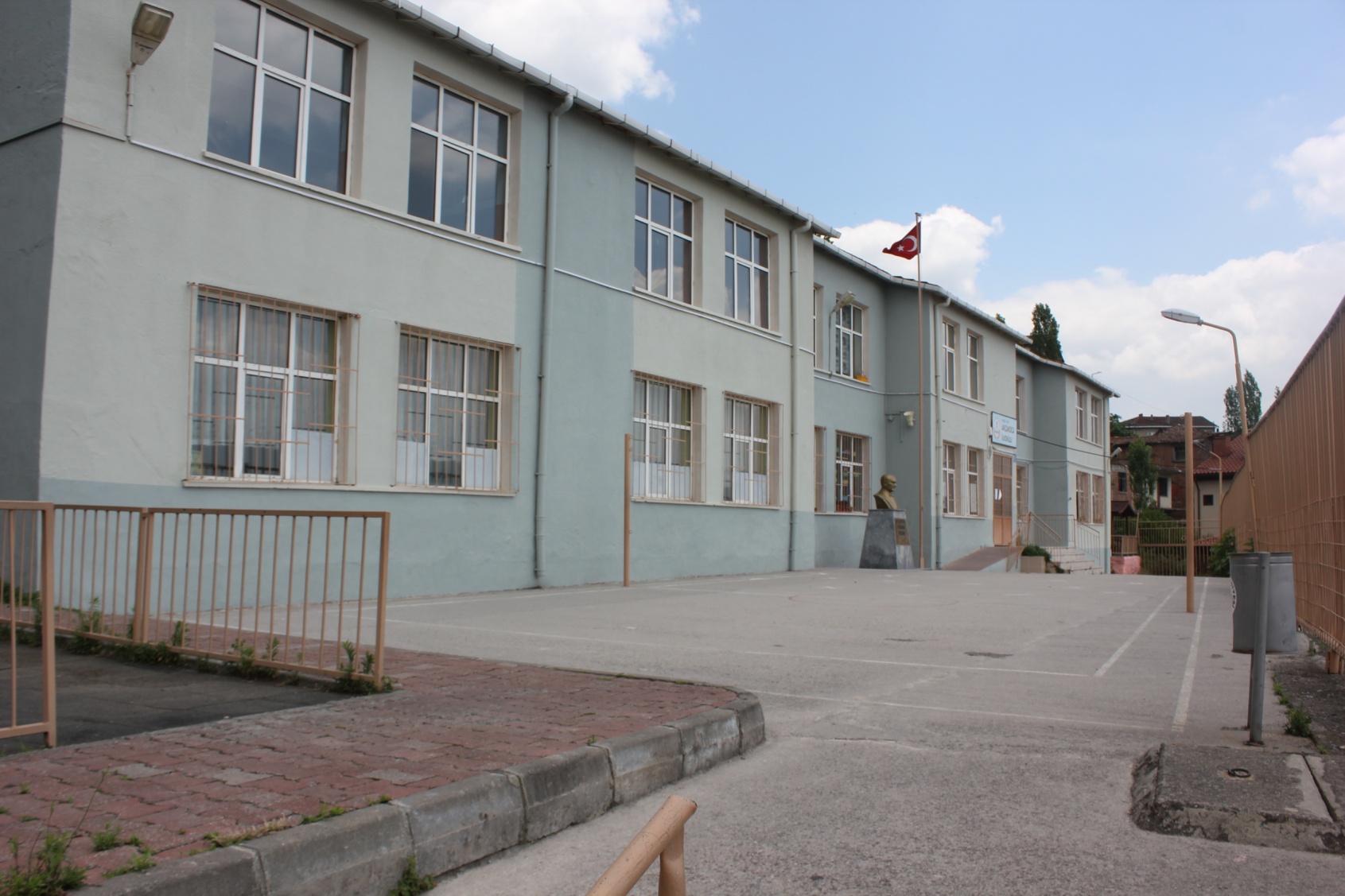 2019-2023 STRATEJİK PLANI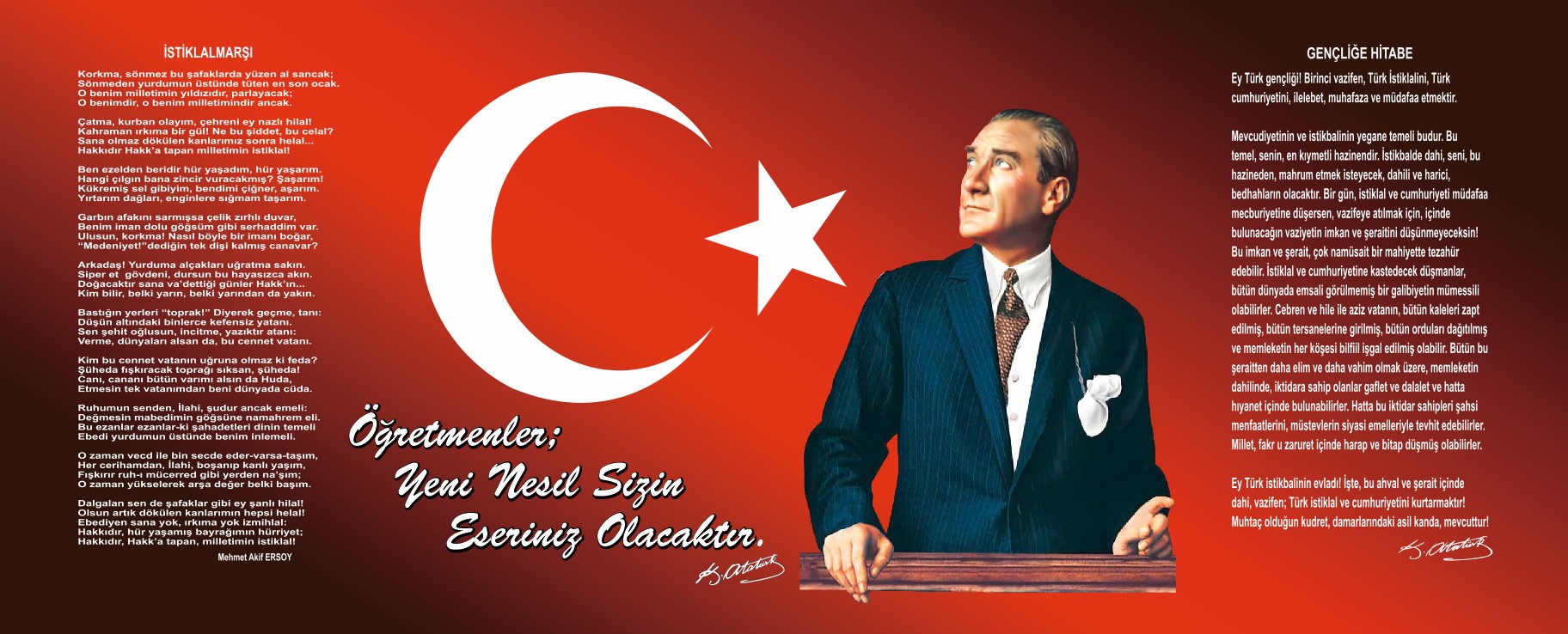 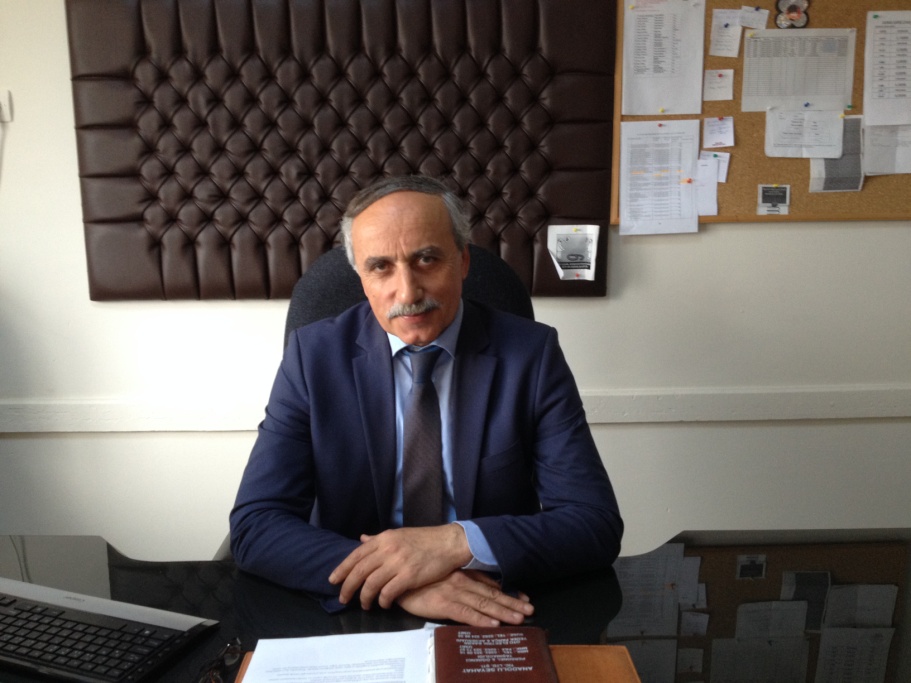 SUNUŞ            Akçakoca İlkokulu Müdürlüğümüz 2019-2023 stratejik planını bilimsel yaklaşımla mevcut durumu doğru ve anlaşılır şekilde analiz ederek hedeflerini oluşturup gerçekleştirmek için hazırlamıştır.Geçmişten günümüze gelirken var olan yaratıcılığın getirdiği teknolojik ve sosyal anlamda gelişmişliğin ulaştığı hız, artık kaçınılmazları da önümüze sererek kendini göstermektedir. Güçlü ekonomik ve sosyal yapı, güçlü bir ülke olmanın ve tüm değişikliklerde dimdik ayakta durabilmenin kaçınılmazlığı da oldukça büyük önem taşımaktadır. Gelişen ve sürekliliği izlenebilen, bilgi ve planlama temellerine dayanan güçlü bir yaşam standardı ve ekonomik yapı; stratejik amaçlar, hedefler ve planlanmış zaman diliminde gerçekleşecek uygulama faaliyetleri ile (STRATEJİK PLAN) oluşabilmektedir.Stratejik planımız bizlerin kurumca kendimizi daha iyi tanımamız ve gerçekleştirmemiz konusunda yol haritamız olacaktır. Plan kurumca daha iyi projeler üretmemize ve sorunların daha kısa sürede kalıcı çözümlere ulaştırılmasına, nitelikli eğitim ortamları oluşturulmasına neden olacaktır. Plan ile birlikte Türk Milli Eğitiminin genel ve özel amaçlarını özüne sindirmiş bireyleri yetiştireceğimize inanıyorum.Stratejik planın hazırlanmasında emeği geçen ve katkısı bulunan herkese özellikle özverili çalışan stratejik planlama ekibine teşekkürlerimi sunuyorum.	 Halit KESER	Okul MüdürüİçindekilerSunuş	3İçindekiler	3BÖLÜM I: GİRİŞ ve PLAN HAZIRLIK SÜRECİ	6BÖLÜM II: DURUM ANALİZİ	6Okulun Kısa Tanıtımı 	6Okulun Mevcut Durumu: Temel İstatistikler	8PAYDAŞ ANALİZİ	13GZFT (Güçlü, Zayıf, Fırsat, Tehdit) Analizi	20Gelişim ve Sorun Alanları	23BÖLÜM III: MİSYON, VİZYON VE TEMEL DEĞERLER	25MİSYONUMUZ 	21VİZYONUMUZ 	21TEMEL DEĞERLERİMİZ 	25BÖLÜM IV: AMAÇ, HEDEF VE EYLEMLER	27TEMA I: EĞİTİM VE ÖĞRETİME ERİŞİM	TEMA II: EĞİTİM VE ÖĞRETİMDE KALİTENİN ARTIRILMASI	TEMA III: KURUMSAL KAPASİTE	V. BÖLÜM: MALİYETLENDİRME	38BÖLÜM I: GİRİŞ ve PLAN HAZIRLIK SÜRECİ2019-2023 dönemi stratejik plan hazırlanması süreci Üst Kurul ve Stratejik Plan Ekibinin oluşturulması ile başlamıştır. Ekip tarafından oluşturulan çalışma takvimi kapsamında ilk aşamada durum analizi çalışmaları yapılmış ve durum analizi aşamasında paydaşlarımızın plan sürecine aktif katılımını sağlamak üzere paydaş anketi, toplantı ve görüşmeler yapılmıştır. Durum analizinin ardından geleceğe yönelim bölümüne geçilerek okulumuzun amaç, hedef, gösterge ve eylemleri belirlenmiştir. Çalışmaları yürüten ekip ve kurul bilgileri altta verilmiştir.STRATEJİK PLAN ÜST KURULUBÖLÜM II: DURUM ANALİZİDurum analizi bölümünde okulumuzun mevcut durumu ortaya konularak neredeyiz sorusuna yanıt bulunmaya çalışılmıştır. Bu kapsamda okulumuzun kısa tanıtımı, okul künyesi ve temel istatistikleri, paydaş analizi ve görüşleri ile okulumuzun Güçlü Zayıf Fırsat ve Tehditlerinin (GZFT) ele alındığı analize yer verilmiştir.Okulun Kısa Tanıtımı             Okulumuzun yapımına 1964 yılının Ekim ayında başlanmış olup, 1966 eğitim öğretim yılında tamamlanarak faaliyete geçmiştir. Okulumuzun halk ve devlet katkısıyla yapımına başlanmış, Yukarıpazar Okul Yaptırma Derneği üyelerinden Abidin Berkay, Sabri Akçam, Mehmet Sapmaz, Hüseyin Birer ve devrin valisi Suphi Aktan’ın gayretleriyle toplam 1662 m2 olan 3 parça arsa temin edilmiş ve halkın büyük katkılarıyla inşaat 2 yıl içinde tamamlanmıştır. Okulun bulunduğu mahallenin adı Akçakoca’dır. Akçakoca ismi İzmit’in fethinde yararlılıklar gösteren Akçakoca Bey’den alınmış, okulumuza da bu kişinin ismi verilmiştir.  	Okulumuzda 11 derslik bulunmaktadır. 3 derslik Satranç Sınıfı, kitap okuma odası ve çok amaçlı salon şeklinde düzenlenmiştir. Halen okulumuzda 158 öğrenci, 1 Müdür, 1 Müdür Yardımcısı, 6 öğretmen ve 1 yardımcı personel görev yapmaktadır. Okulun Mevcut Durumu: Temel İstatistiklerOkulun KünyesiOkulumuzun temel girdilerine ilişkin bilgiler altta yer alan okul künyesine ilişkin tabloda yer almaktadır.Temel Bilgiler Tablosu- Okul Künyesi Çalışan BilgileriOkulumuzun çalışanlarına ilişkin bilgiler altta yer alan tabloda belirtilmiştir.Çalışan Bilgileri TablosuOkulumuz Bina ve Alanları	Okulumuzun binası ile açık ve kapalı alanlarına ilişkin temel bilgiler altta yer almaktadır.Okul Yerleşkesine İlişkin Bilgiler Sınıf ve Öğrenci Bilgileri	Okulumuzda yer alan sınıfların öğrenci sayıları alttaki tabloda verilmiştir.Donanım ve Teknolojik KaynaklarımızTeknolojik kaynaklar başta olmak üzere okulumuzda bulunan çalışır durumdaki donanım malzemesine ilişkin bilgiye alttaki tabloda yer verilmiştir.Teknolojik Kaynaklar TablosuGelir ve Gider BilgisiOkulumuzun genel bütçe ödenekleri, okul aile birliği gelirleri ve diğer katkılarda dâhil olmak üzere gelir ve giderlerine ilişkin son iki yıl gerçekleşme bilgileri alttaki tabloda verilmiştir.                                                                                                                                                                                                                                                                                                         PAYDAŞ ANALİZİKurumumuzun temel paydaşları öğrenci, veli ve öğretmen olmakla birlikte eğitimin dışsal etkisi nedeniyle okul çevresinde etkileşim içinde olunan geniş bir paydaş kitlesi bulunmaktadır. Paydaşlarımızın görüşleri anket, toplantı, dilek ve istek kutuları, elektronik ortamda iletilen önerilerde dâhil olmak üzere çeşitli yöntemlerle sürekli olarak alınmaktadır.Paydaş anketlerine ilişkin ortaya çıkan temel sonuçlara altta yer verilmiştir: AKÇAKOCA OKULU MÜDÜRLÜĞÜ STRATEJİK PLANI (2019-2023)“ÖĞRENCİ GÖRÜŞ VE DEĞERLENDİRMELERİ” ANKET FORMUAkçakoca İlkokul Müdürlüğü 2019–2023 Stratejik Plan hazırlıkları çerçevesinde, idarenin geleceğinin şekillendirilmesinde paydaşların katkılarının beklendiği bu çalışmada kurumun mevcut durumuna ve gelecekte öngördüklerine yönelik görüş ve değerlendirmeleri büyük önem taşımaktadır. Ankette yer alan sorular, paydaş analizinde yer alması öngörülen konu başlıklarını içerecek şekilde düzenlenmiştir. Bu anketin gerçekleştirilmesindeki amaç, kurumumuzun stratejik planı hazırlanırken sizlerin görüşleriyle sorunları, iyileştirmeye acık alanları tespit etmek ve çözüme yönelik stratejiler geliştirmektir. Emek ve katkılarınız için şimdiden teşekkür ederim.                                                                                                                                                                                                    Halit KESER                                                                                                                                                                                                    Okul MüdürüÖğrenci Anketi Sonuçları:AKÇAKOCA OKULU MÜDÜRLÜĞÜ STRATEJİK PLANI (2019-2023)“VELİ GÖRÜŞ VE DEĞERLENDİRMELERİ” ANKET FORMUAkçakoca İlkokul Müdürlüğü 2019–2023 Stratejik Plan hazırlıkları çerçevesinde, idarenin geleceğinin şekillendirilmesinde paydaşların katkılarının beklendiği bu çalışmada kurumun mevcut durumuna ve gelecekte öngördüklerine yönelik görüş ve değerlendirmeleri büyük önem taşımaktadır. Ankette yer alan sorular, paydaş analizinde yer alması öngörülen konu başlıklarını içerecek şekilde düzenlenmiştir. Bu anketin gerçekleştirilmesindeki amaç, kurumumuzun stratejik planı hazırlanırken sizlerin görüşleriyle sorunları, iyileştirmeye acık alanları tespit etmek ve çözüme yönelik stratejiler geliştirmektir. Emek ve katkılarınız için şimdiden teşekkür ederim.                                                                                                                                                                                                      Halit KESER                                                                                                                                                                                                      Okul MüdürüVeli Anketi Sonuçları:AKÇAKOCA İLKOKULU MÜDÜRLÜĞÜ STRATEJİK PLANI (2019-2023)“ÖĞRETMEN GÖRÜŞ VE DEĞERLENDİRMELERİ” ANKET FORMUAkçakoca Okul Müdürlüğü 2019–2023 Stratejik Plan hazırlıkları çerçevesinde, idarenin geleceğinin şekillendirilmesinde paydaşların katkılarının beklendiği bu çalışmada kurumun mevcut durumuna ve gelecekte öngördüklerine yönelik görüş ve değerlendirmeleri büyük önem taşımaktadır. Ankette yer alan sorular, paydaş analizinde yer alması öngörülen konu başlıklarını içerecek şekilde düzenlenmiştir. Bu anketin gerçekleştirilmesindeki amaç, kurumumuzun stratejik planı hazırlanırken sizlerin görüşleriyle sorunları, iyileştirmeye acık alanları tespit etmek ve çözüme yönelik stratejiler geliştirmektir. Emek ve katkılarınız için şimdiden teşekkür ederim.                                                                                                                                                                                Halit KESER                                                                                                                                                                                Okul MüdürüÖğretmen Anketi SonuçlarıGZFT (Güçlü, Zayıf, Fırsat, Tehdit) Analizi *Okulumuzun temel istatistiklerinde verilen okul künyesi, çalışan bilgileri, bina bilgileri, teknolojik kaynak bilgileri ve gelir gider bilgileri ile paydaş anketleri sonucunda ortaya çıkan sorun ve gelişime açık alanlar iç ve dış faktör olarak değerlendirilerek GZFT tablosunda belirtilmiştir. Dolayısıyla olguyu belirten istatistikler ile algıyı ölçen anketlerden çıkan sonuçlar tek bir analizde birleştirilmiştir.Kurumun güçlü ve zayıf yönleri donanım, malzeme, çalışan, iş yapma becerisi, kurumsal iletişim gibi çok çeşitli alanlarda kendisinden kaynaklı olan güçlülükleri ve zayıflıkları ifade etmektedir ve ayrımda temel olarak okul müdürü/müdürlüğü kapsamından bakılarak iç faktör ve dış faktör ayrımı yapılmıştır.İçsel FaktörlerGüçlü YönlerZayıf YönlerDışsal FaktörlerFırsatlarTehditlerGelişim ve Sorun AlanlarıGelişim ve sorun alanları analizi ile GZFT analizi sonucunda ortaya çıkan sonuçların planın geleceğe yönelim bölümü ile ilişkilendirilmesi ve buradan hareketle hedef, gösterge ve eylemlerin belirlenmesi sağlanmaktadır. Gelişim ve sorun alanları ayrımında eğitim ve öğretim faaliyetlerine ilişkin üç temel tema olan Eğitime Erişim, Eğitimde Kalite ve kurumsal Kapasite kullanılmıştır. Eğitime erişim, öğrencinin eğitim faaliyetine erişmesi ve tamamlamasına ilişkin süreçleri; Eğitimde kalite, öğrencinin akademik başarısı, sosyal ve bilişsel gelişimi ve istihdamı da dâhil olmak üzere eğitim ve öğretim sürecinin hayata hazırlama evresini; Kurumsal kapasite ise kurumsal yapı, kurum kültürü, donanım, bina gibi eğitim ve öğretim sürecine destek mahiyetinde olan kapasiteyi belirtmektedir.Gelişim ve sorun alanlarına ilişkin GZFT analizinden yola çıkılarak saptamalar yapılırken yukarıdaki tabloda yer alan ayrımda belirtilen temel sorun alanlarına dikkat edilmesi gerekmektedir.Gelişim ve Sorun AlanlarımızBÖLÜM III: MİSYON, VİZYON VE TEMEL DEĞERLEROkul Müdürlüğümüzün Misyon, vizyon, temel ilke ve değerlerinin oluşturulması kapsamında öğretmenlerimiz, öğrencilerimiz, velilerimiz, çalışanlarımız ve diğer paydaşlarımızdan alınan görüşler, sonucunda stratejik plan hazırlama ekibi tarafından oluşturulan Misyon, Vizyon, Temel Değerler; Okulumuz üst kurulana sunulmuş ve üst kurul tarafından onaylanmıştır.Sorumluluk sahibi, bireylerin farklılığını önemseyen ve bu farklılıklara göre davranış geliştirebilen, sevgi ve saygıyı temel ilke edinmiş bireyler yetiştirmek. Öğrenmeyi seven, sorunlara çözüm getiren, yaratıcı, ahlaklı bireylerin yetiştirildiği bir okul olmak. TEMEL DEĞERLERİMİZÖnce insan, Liyakat, Kültürel ve Sanatsal Duyarlılık ile Sportif Beceri Karşılıklı güven ve dürüstlük, Kültür öğelerine bağlılık, Sabırlı, hoşgörülü ve kararlılık, Eğitimde süreklilik anlayışı, Adaletli performans değerlendirme, Bireysel farkları dikkate almak, Kendisiyle ve çevresi ile barışık olmak, Yetkinlik, üretkenlik ve girişimcilik ruhuna sahip olmak, Doğa ve çevreyi koruma bilinci, Sürekli gelişim ve iletişim Sorumluluk duygusu ve kendine güven bilincini kazandıracak Çevreye ve Canlıların Yaşam Hakkına Duyarlılık BÖLÜM IV: AMAÇ, HEDEF VE EYLEMLERTEMA I: EĞİTİM VE ÖĞRETİME ERİŞİM Stratejik Amaç 1:             Bütün bireylerin eğitim ve öğretime adil şartlar altında erişmesini ve yine eğitim öğretimini adil şartlar altında tamamlamasını sağlamak. Stratejik Hedef 1.1.             Plan dönemi sonuna kadar dezavantajlı gruplar başta olmak üzere, eğitim ve öğretimin her tür ve kademesinde katılım ve tamamlama oranlarını artırmak, uyum ve devamsızlık sorunlarını gidermektir. PERFORMANS GÖSTERGELERİEYLEM PLANITEMA II: EĞİTİM VE ÖĞRETİMDE KALİTENİN ARTIRILMASIStratejik Amaç 2:               Bütün bireylere ulusal ve uluslararası ölçütlerde bilgi, beceri, tutum ve davranışın kazandırılmasına; girişimci, yenilikçi, dil becerileri yüksek, iletişime ve öğrenmeye açık, özgüven ve sorumluluk sahibi sağlıklı ve mutlu bireylerin yetişmesine imkân sağlamak. Stratejik Hedef 2.1.              Öğrenme kazanımlarını takip eden ve velileri de sürece dâhil eden bir yönetim anlayışı ile öğrencilerimizin akademik başarıları ve sanatsal, sportif ve kültürel faaliyetlere etkin katılımı artırılacaktır.PERFORMANS GÖSTERGELERİ Stratejik Hedef 2.2.          Eğitimde yenilikçi yaklaşımları kullanarak yerel, ulusal ve uluslararası projelerle; bireylerin yeterliliğini ve uluslararası öğrenci/öğretmen hareketliliğini artırmakPerformans GöstergeleriGünümüzde yapılan çalışmaların izlenmesi-değerlendirilmesi ve geliştirilmesi için hemen her alanda araştırma yapılması, yapılan araştırma sonuçlarına uygun projeler üretilmesi ve iyileştirmeler yapılması gerekmektedir. Kurumumuzun, gelişen yeni ihtiyaçlara ve kalite beklentilerine cevap verecek bir yapıya kavuşması gerekmektedir. Eğitimde kalitenin artırılması amacıyla; Stratejik Yönetim ve Planlama, yerel, ulusal ve uluslararası proje hazırlama ve uygulama konusunda okul/kurum yöneticilerimize eğitimler verilmekte sonuçlar izlenmekte ve değerlendirilmektedir. Yerel, ulusal ve uluslararası projeler ile kişilere yeni beceriler kazandırılması, onların kişisel gelişimlerinin güçlendirilmesi amaçlanıyor.EYLEM PLANITEMA III: KURUMSAL KAPASİTE Stratejik Amaç 3: Beşerî, fizikî, malî ve teknolojik yapı ile yönetim ve organizasyon yapısını iyileştirerek, eğitime erişimi ve eğitimde kaliteyi artıracak etkin ve verimli bir kurumsal yapıyı tesis etmek. Stratejik Hedef 3.1.             Yönetim ve öğrenme etkinliklerinin izlenmesi, değerlendirilmesi ve geliştirilmesi amacıyla veriye dayalı yönetim yapısına geçilecektir.Stratejik Hedef 3.2. Eğitim ve öğretim hizmetlerinin etkin sunumunu sağlamak için; yönetici, öğretmen ve diğer personelin kişisel ve mesleki becerilerini geliştirerek hakkaniyetli bir şekilde ödüllendirilmesi sağlanacaktır.EYLEM PLANI	V. BÖLÜM: MALİYETLENDİRME2019-2023 Stratejik Planı Faaliyet/Proje Maliyetlendirme TablosuVI. BÖLÜM: İZLEME VE DEĞERLENDİRMEOkulumuz Stratejik Planı izleme ve değerlendirme çalışmalarında 5 yıllık Stratejik Planın izlenmesi ve 1 yıllık gelişim planın izlenmesi olarak ikili bir ayrıma gidilecektir. Stratejik planın izlenmesinde 6 aylık dönemlerde izleme yapılacak denetim birimleri, il ve ilçe millî eğitim müdürlüğü ve Bakanlık denetim ve kontrollerine hazır halde tutulacaktır.Yıllık planın uygulanmasında yürütme ekipleri ve eylem sorumlularıyla aylık ilerleme toplantıları yapılacaktır. Toplantıda bir önceki ayda yapılanlar ve bir sonraki ayda yapılacaklar görüşülüp karara bağlanacaktır. TABLOLAR GRAFİKLER VE ŞEKİLLER                                                                                                                                          SAYFA NOTablo 1-Stratejik Plan Kurul Bilgileri6Tablo 2-Okul Künyesi8Tablo 3-Çalışan Bilgileri 	9Tablo 4-Okul Yerleşkesine Ait Bilgiler 	10Tablo 5-Sınıf ve Öğrenci Bilgileri11Teknolojik Kaynaklar Bilgisi11Tablo 6-Gelir Gider Bilgisi12Tablo 7-Öğrenci Görüş ve Değerlendirmeleri Anket Formu ve Sonuçları14-15Tablo 8- Veli Görüş ve Değerlendirmeleri Anket Formu ve Sonuçları16-17Tablo 8-Öğretmen Görüş ve Değerlendirmeleri Anket Formu ve Sonuçları18-19Tablo 9-Güçlü Yönler-Zayıf Yönler-Fırsatlar-Tehditler20-22Tablo 10-Gelişim ve Sorun Alanları23-24Üst Kurul BilgileriÜst Kurul BilgileriEkip BilgileriEkip BilgileriAdı SoyadıUnvanıAdı SoyadıUnvanıHalit KESEROkul MüdürüRüya GÜMÜŞMüdür YardımcısıÖzge YILDIRIMÖğretmenAdem BİRİNCİÖğretmenBedi VURALÖğretmenNurdan UZÖğretmenZüleyha ERKANÖğretmenKonca ÖZMUTOAB Başkanıİli: KOCAELİİli: KOCAELİİli: KOCAELİİli: KOCAELİİlçesi: İZMİTİlçesi: İZMİTİlçesi: İZMİTİlçesi: İZMİTAdres: Akçakoca Mah. Tabakhane Cad.No:10 Akçakoca Mah. Tabakhane Cad.No:10 Akçakoca Mah. Tabakhane Cad.No:10 Coğrafi Konum (link):Coğrafi Konum (link):Telefon Numarası: (0262) 321 24 12 (0262) 321 24 12 (0262) 321 24 12 Faks Numarası:Faks Numarası:(0262) 321 24 16(0262) 321 24 16e- Posta Adresi:703259@meb.k12.tr703259@meb.k12.tr703259@meb.k12.trWeb sayfası adresi:Web sayfası adresi:http://akcakoca.k12.trhttp://akcakoca.k12.trKurum Kodu:703259703259703259Öğretim Şekli:Öğretim Şekli:Tam GünTam GünOkulun Hizmete Giriş Tarihi : 1966Okulun Hizmete Giriş Tarihi : 1966Okulun Hizmete Giriş Tarihi : 1966Okulun Hizmete Giriş Tarihi : 1966Toplam Çalışan Sayısı Toplam Çalışan Sayısı 99Öğrenci Sayısı:Kız7474Öğretmen SayısıKadın55Öğrenci Sayısı:Erkek8282Öğretmen SayısıErkek33Öğrenci Sayısı:Toplam156156Öğretmen SayısıToplam88Derslik Başına Düşen Öğrenci SayısıDerslik Başına Düşen Öğrenci SayısıDerslik Başına Düşen Öğrenci Sayısı:26Şube Başına Düşen Öğrenci SayısıŞube Başına Düşen Öğrenci SayısıŞube Başına Düşen Öğrenci Sayısı:26Öğretmen Başına Düşen Öğrenci SayısıÖğretmen Başına Düşen Öğrenci SayısıÖğretmen Başına Düşen Öğrenci Sayısı:25Şube Başına 30’dan Fazla Öğrencisi Olan Şube SayısıŞube Başına 30’dan Fazla Öğrencisi Olan Şube SayısıŞube Başına 30’dan Fazla Öğrencisi Olan Şube Sayısı:2Öğrenci Başına Düşen Toplam Gider MiktarıÖğrenci Başına Düşen Toplam Gider MiktarıÖğrenci Başına Düşen Toplam Gider Miktarı61Öğretmenlerin Kurumdaki Ortalama Görev SüresiÖğretmenlerin Kurumdaki Ortalama Görev SüresiÖğretmenlerin Kurumdaki Ortalama Görev Süresi5ÜnvanErkekKadınToplamOkul Müdürü ve Müdür Yardımcısı112Sınıf Öğretmeni235Okul Öncesi011Yardımcı Personel011Toplam Çalışan Sayısı369Okul Bölümleri Okul Bölümleri Özel AlanlarVarYokOkul Kat Sayısı2Çok Amaçlı Salon*Derslik Sayısı11Çok Amaçlı Saha*Derslik Alanları (m2)49Kütüphane*Kullanılan Derslik Sayısı7Fen Laboratuvarı*Şube Sayısı6Bilgisayar Laboratuvarı*İdari Odaların Alanı (m2)19İş Atölyesi*Öğretmenler Odası (m2)17Beceri Atölyesi*Okul Oturum Alanı (m2)1662Pansiyon*Okul Bahçesi (Açık Alan)(m2)1001Okul Kapalı Alan (m2)661Sanatsal, bilimsel ve sportif amaçlı toplam alan (m2)0Kantin (m2)0Tuvalet Sayısı12SINIFIKızErkekToplamOkul Öncesi118191/A1815332/A1212243/A726334/A126184/B71219Akıllı Tahta Sayısı0TV Sayısı1Masaüstü Bilgisayar Sayısı3Yazıcı Sayısı2Taşınabilir Bilgisayar Sayısı2Fotokopi Makinesi Sayısı3Projeksiyon Sayısı6İnternet Bağlantı Hızı8 MBYıllarGelir MiktarıGider Miktarı20163600928.34201795909793,97201880009525,24Sıra NoMADDELERKATILMA DERECESİKATILMA DERECESİKATILMA DERECESİKATILMA DERECESİKATILMA DERECESİSıra NoMADDELERKesinlikle KatılıyorumKatılıyorumKararsızımKısmen KatılıyorumKatılmıyorum1Öğretmenlerimle ihtiyaç duyduğumda rahatlıkla görüşebilirim.66.128.801.73.42Okul müdürü ile ihtiyaç duyduğumda rahatlıkla konuşabiliyorum.40.740.76.88.53.43Okula ilettiğimiz öneri ve isteklerimiz dikkate alınır.32.239.011.911.95.15Okulda kendimi güvende hissediyorum.55.937.33.403.46Okulda öğrencilerle ilgili alınan kararlarda bizlerin görüşleri alınır.35.640.76.810.26.87Öğretmenler yeniliğe açık olarak derslerin işlenişinde çeşitli yöntemler kullanmaktadır.44.152.501.708Derslerde konuya göre uygun araç gereçler kullanılmaktadır.45.8396.86.81.79Teneffüslerde ihtiyaçlarımı giderebiliyorum.42.444.13.46.83.410Okulun içi ve dışı temizdir.25.452.56.810.25.111Okulun binası ve diğer fiziki mekânlar yeterlidir.16.928.815.320.318.613Okulumuzda yeterli miktarda sanatsal ve kültürel faaliyetler düzenlenmektedir.18.635.618.611.9014Okulumuzun Olumlu (başarılı)  ve Olumsuz (başarısız) Yönlerine İlişkin Görüşleriniz.Okulumuzun Olumlu (başarılı)  ve Olumsuz (başarısız) Yönlerine İlişkin Görüşleriniz.Okulumuzun Olumlu (başarılı)  ve Olumsuz (başarısız) Yönlerine İlişkin Görüşleriniz.Olumlu (Başarılı) yönlerimizOlumsuz (başarısız) yönlerimiz1Öğrencilerimiz okulda kendini güvende hissedip okulu sevmektedirler.Okul bahçesinde spor etkinliklerinin yapılacağı alanlar yeterli değildir. 2Öğretmenleri ve okul idaresi ile iletişim kurup sorunları rahatlıkla dile getirmektedirler.Okulumuzda yeterli miktarda sanatsal ve kültürel faaliyetler düzenlenememektedir. 3Okulumuz temizdir.Okulumuzun fiziki şartları yeterli değildir.4Sınıflarımızda öğrenci sayıları ideal sayıdadır.5Dersler çeşitli ders araç gereçleri ile işlenmeye çalışılmaktadır.Sıra NoMADDELERKATILMA DERECESİKATILMA DERECESİKATILMA DERECESİKATILMA DERECESİKATILMA DERECESİSıra NoMADDELERKesinlikle KatılıyorumKatılıyorumKararsızımKısmen KatılıyorumKatılmıyorum1İhtiyaç duyduğumda okul çalışanlarıyla rahatlıkla görüşebiliyorum.48.544.11.55.902Bizi ilgilendiren okul duyurularını zamanında öğreniyorum. 38.251.52.95.91.54Okula ilettiğim istek ve şikâyetlerim dikkate alınıyor. 23.547.113.210.35.95Öğretmenler yeniliğe açık olarak derslerin işlenişinde çeşitli yöntemler kullanmaktadır.41.844.8931.56Okulda yabancı kişilere karşı güvenlik önlemleri alınmaktadır. 35.333.813.27.410.37Okulda bizleri ilgilendiren kararlarda görüşlerimiz dikkate alınır. 22.447.814.911.938E-Okul Veli Bilgilendirme Sistemi ile okulun internet sayfasını düzenli olarak takip ediyorum.25.438.8617.911.99Çocuğumun okulunu sevdiğini ve öğretmenleriyle iyi anlaştığını düşünüyorum.54.435.35.92.91.510Okul, teknik araç ve gereç yönünden yeterli donanıma sahiptir.8.830.917.622.120.611Okul her zaman temiz ve bakımlıdır.22.147.113.210.37.412Okulun binası ve diğer fiziki mekânlar yeterlidir.7.433.88.820.629.413Okulumuzda yeterli miktarda sanatsal ve kültürel faaliyetler düzenlenmektedir.11.941.810.425.410.414Okulumuzun Olumlu (başarılı)  ve Olumsuz (başarısız) Yönlerine İlişkin Görüşleriniz.Okulumuzun Olumlu (başarılı)  ve Olumsuz (başarısız) Yönlerine İlişkin Görüşleriniz.Okulumuzun Olumlu (başarılı)  ve Olumsuz (başarısız) Yönlerine İlişkin Görüşleriniz.Olumlu (Başarılı) yönlerimizOlumsuz (başarısız) yönlerimiz1Veliler öğretmene ihtiyaç duyduğu anda her zaman görüşme imkânı var. Okulumuz teknik araç yönünden yeterli donanıma sahip değildir. 2Öğrencilerle ilgili sorunlar olduğunda ilgilenilip, devam etmediği zaman arayıp haber verilmektedir. Okulumuzun fiziki şartları yeterli değildir.3Okulumuz her zaman temiz ve bakımlıdır. 4Öğrencilerin giriş ve çıkışlarında gerekli güvenlik tedbirleri alınmış olup, teneffüslerde kontrol edilmektedir. 5Sıra NoMADDELERKATILMA DERECESİKATILMA DERECESİKATILMA DERECESİKATILMA DERECESİKATILMA DERECESİSıra NoMADDELERKesinlikle KatılıyorumKatılıyorumKararsızımKısmen KatılıyorumKatılmıyorum1Okulumuzda alınan kararlar, çalışanların katılımıyla alınır.16.783.30002Kurumdaki tüm duyurular çalışanlara zamanında iletilir.66.733.30003Her türlü ödüllendirmede adil olma, tarafsızlık ve objektiflik esastır.83.316.70004Kendimi, okulun değerli bir üyesi olarak görürüm.10000005Çalıştığım okul bana kendimi geliştirme imkânı tanımaktadır.33.350016.706Okul, teknik araç ve gereç yönünden yeterli donanıma sahiptir.05005007Okulda çalışanlara yönelik sosyal ve kültürel faaliyetler düzenlenir.33.333.333.3008Okulda öğretmenler arasında ayrım yapılmamaktadır.10000009Okulumuzda yerelde ve toplum üzerinde olumlu etki bırakacak çalışmalar yapmaktadır.83.316.700010Yöneticilerimiz, yaratıcı ve yenilikçi düşüncelerin üretilmesini teşvik etmektedir.100000011Yöneticiler, okulun vizyonunu, stratejilerini, iyileştirmeye açık alanlarını vs. çalışanlarla paylaşır.83.316.700012Okulumuzda sadece öğretmenlerin kullanımına tahsis edilmiş yerler yeterlidir.33.333.316.7016.713Alanıma ilişkin yenilik ve gelişmeleri takip eder ve kendimi güncellerim.505000014Okulumuzun Olumlu (başarılı)  ve Olumsuz (başarısız) Yönlerine İlişkin Görüşleriniz.Okulumuzun Olumlu (başarılı)  ve Olumsuz (başarısız) Yönlerine İlişkin Görüşleriniz.Okulumuzun Olumlu (başarılı)  ve Olumsuz (başarısız) Yönlerine İlişkin Görüşleriniz.Olumlu (Başarılı) yönlerimizOlumsuz (başarısız) yönlerimiz1Aidiyet değeri yüksek, okulu benimseyen, eşit ve adil davranılmaktadır. Sosyal etkinlikler yeteri kadar yapılamamakta. 2Öğretmen gelişimi için fırsatlar sunulmakta, yenilik çalışmalarda destek olmaktadır. 3Yapılacak çalışmalarda öğretmenin fikri alınmaktadır. 4Kurumdaki duyurular çalışanlara zamanında iletilir. Öğretmenler arası işbirliği yapılmaktadır.5Yöneticiler yaratıcı ve yenilikçi düşüncelerin üretilmesini teşvik etmektedir. ÖğrencilerSınıf mevcutlarının eğitim-öğretime elverişli olması.Öğrencilerin okula devamlarının sağlanması.Öğrenci mevcudumuzun az olmasından dolayı öğrencilerin daha iyi tanınması.ÇalışanlarKendini geliştiren, gelişime açık ve teknolojiyi kullanan öğretmenlerin olması. Tecrübeli ve istekli öğretim kadrosunun olması. VelilerVelilerle işbirliğinin yapılması.Yeniliğe ve iletişime açık veli profilinin olması. Bina ve YerleşkeOkulumuzda derslik başına düşen öğrenci sayısının yeterli düzeyde olması.Derslik sayısının yeterli olması. DonanımÖğretmenlerin teknolojik birikimlerinin yeterli olması.Güvenlik kameralarının olması.Bilgi ve iletişim teknolojilerinin eğitim ve öğretim süreçlerinde etkin bir şekilde kullanılmasıBütçeVelilerimizin eğitime maddi olarak destek olmaları.Yönetim SüreçleriYönetim tarafından kurum kültürünün oluşturulmuş olması. Okul kararları alınırken paydaşların görüş ve önerilerinin dikkate alınması. Öğretmenler kurulunda alınan kararların herkes tarafından benimsenip uygulanabilmesi.İletişim SüreçleriKurum içi iletişim kanallarının açık olması, okul sitesinin aktif olarak kullanılması ve çalışanlarla ikili iletişim kanallarının açık olması.ÖğrencilerÖğrencilerin tablet, telefon gibi teknolojik ürünlerle gereğinden fazla vakit harcamalarıÖğrencilerin, oyun ihtiyaçlarını karşılayabilecekleri alanların yetersiz olması. Öğrencilerin okuma alışkanlıklarının yetersizliği. Öğrencilerimizde çevre ve temizlik bilincinin yetersizliği. ÇalışanlarÖğretmenlerin mesleki gelişimlerini artırıcı faaliyetlerinin azlığı. VelilerVelinin aşırı korumacılık anlayışı.Bina ve YerleşkeBinanın eski olmasından kaynaklı fiziki sorunların bulunması.Donanımİnternet alt yapısının yetersiz oluşu.BütçeEkonomik kaynak yetersizliği, genel bütçe haricinde gelirimizin olmaması.İletişim Süreçleriİç ve dış paydaşlara anında ulaşılamaması.PolitikÇevremizde kurumsal ve bireysel bazda sürekli gelişmeyi hedefleyen bilinç düzeyinin artıyor olması. Bakanlığımızda; katılımcı, planlı, gelişimci, şeffaf ve performansa dayalı stratejik yönetim” anlayışına geçme çabaları.EkonomikOkulumuza yerel yönetim ve sanayi kuruluşlarından yapılan yardımlar.SosyolojikYakın sosyal çevrede ve şehir ölçeğinde eğitim kurumuna destek olma eğiliminin yüksek olması. Velilerimizin genellikle genç yaşta oluşu ve bu nedenle çocuklarıyla daha iyi ilgilenebilmeleri. İlimizin tarihi dokusunun zenginliği.TeknolojikEğitimde kullanılan araç-gereçlerde, teknolojik ekipmanlarda ve iletişimde yeni teknolojilerin kullanılması. Bilgiye ulaşımın kolaylaşması.Mevzuat-YasalEğitim politikaların geliştirilmesi. “Bir Milyon Öğretmen, Bir Milyon Fikir” projesi kapsamında öğretmenlerden gelen fikirlerin Bakanlık tarafından mevzuata dönüştürülmesi.Eğitimde fırsat eşitliğine yönelik alınan tedbirlerin her geçen gün daha artırılması hususundaki çalışmalar.2023 vizyonuna tüm paydaşların dahil edilmesi fikirlerinin alınması ve gerekli güncellemelerin yapılacak olması. EkolojikDoğal ortamların eğitim ortamlarını (okul) olumsuz etkilemesine karşı (soğuk-sıcak-yağış-ulaşım vb.) teknoloji ve tedbirlerin gelişmesi. Tüm toplumlarda artan çevre bilincinin oluşması için çalışmalar yapılması.PolitikEğitim politikalarında çok sık değişiklik yapılması ve eğitim sistemindeki düzenlemelere ilişkin pilot uygulamaların yetersizliği. Personel Politikaları nedeniyle okulumuzda ki destek personel yetersizliği ve bunu telafi edebilecek hizmet alımında yaşanan kaynak sorunu. EkonomikVelilerin sosyo-ekonomik düzeylerindeki farklılıklar. Eğitim ve öğretimde kullanılan cihaz ve makinelerin yüksek teknolojilere sahip olması nedeniyle bakım, onarımlarının pahalı olması dolayısıyla okulların maddi yönden zorlanması SosyolojikParçalanmış ve pedagojik anlamda bilinçsiz aileler.TeknolojikSürekli gelişen ve değişen teknolojileri takip etme zorunluluğundan doğan maddi kaynak sorunu.  İnternet ortamının güvenliğinin tam sağlanamaması, yersiz, kötüye kullanımları ve yeni gelişen siber suçlar. Mevzuat-YasalSürekli değişen eğitim politikaları ve İlköğretim Kurumları Yönetmeliğinin öğrenci disiplini ile ilgili maddelerinin yetersizliği.EkolojikYeni nesillerde çevre bilincine karşı duyarsızlık. Eğitime ErişimEğitimde KaliteKurumsal KapasiteOkullaşma OranıAkademik BaşarıKurumsal İletişimOkula Devam/ DevamsızlıkSosyal, Kültürel ve Fiziksel GelişimKurumsal YönetimOkula Uyum, OryantasyonRehberlik Bina ve YerleşkeÖzel Eğitime İhtiyaç Duyan Bireylerİstihdam Edilebilirlik ve YönlendirmeDonanımÖğretim YöntemleriTemizlik, HijyenDers araç gereçleriİş Güvenliği, Okul GüvenliğiOkul sağlığı ve hijyen Taşıma ve servis 1.TEMA: EĞİTİM VE ÖĞRETİME ERİŞİM 1.TEMA: EĞİTİM VE ÖĞRETİME ERİŞİM1Özel eğitim ihtiyacı olan öğrencilerimize yönelik tedbirler almak2Okula uyum sorunları.3Devamsızlık problemi yaşayan öğrencilerimizin okula devamını sağlamak2.TEMA: EĞİTİM VE ÖĞRETİMDE KALİTE2.TEMA: EĞİTİM VE ÖĞRETİMDE KALİTE1Sosyal, Kültürel ve Fiziksel Gelişim / Eğitim öğretim sürecinde sanatsal, sportif ve kültürel faaliyetlerin yetersizliği 2Okul sağlığı ve hijyen 3Öğretmenlere yönelik hizmet içi eğitimler4Okuma kültürü3.TEMA: KURUMSAL KAPASİTE3.TEMA: KURUMSAL KAPASİTE1Kurumsal İletişim / İç ve dış paydaşları ile etkin ve sürekli iletişim sağlanamaması 2Çalışma ortamları ile sosyal, kültürel ve sportif ortamların iş motivasyonunu sağlayacak biçimde düzenlenmesi3Çalışanların ödüllendirilmesiNoPERFORMANSGÖSTERGESİMevcutHEDEFHEDEFHEDEFHEDEFHEDEFNoPERFORMANSGÖSTERGESİ201820192020202120222023PG.1.1.1 İlkokul birinci sınıf öğrencilerinden en az bir yıl okul öncesi eğitim almış olanların oranı (%)81012151617PG.1.1.2 Okula yeni başlayan öğrencilerden oryantasyon eğitimine katılanların oranı (%) 9090959798100PG.1.1.3 Bir eğitim ve öğretim döneminde 20 gün ve üzeri devamsızlık yapan öğrenci oranı (%) 3930201055PG.1.1.4 Özel eğitime yönlendirilen bireylerin yönlendirildikleri eğitime erişim oranı (%) 112233EYLEM PLANI No EYLEM İFADESİ EYLEM SORUMLUSU EYLEM TARİHİ 1.1.1. İlkokula yeni başlayan çocukların okul öncesi eğitim almaları için gerekli çalışmalar yapılacaktır. Öğretmenler Okul İdaresi Eylül Ayının İlk Haftası 1.1.2 Okula yeni başlayan öğrencilere oryantasyon eğitimi verilecektir. 1.Sınıf Öğretmenleri01 Eylül- 20 Eylül 1.1.3 Öğrencilerin devamsızlık yapmasına sebep olan faktörler belirlenerek bunların öğrenciler üzerindeki olumsuz etkisini azaltacak tedbirler alınacaktır. Okul İdaresi Öğretmenler Veliler Eğitim Öğretim Süresince 1.1.4Devamsızlık yapan öğrencilerin velileri ile özel aylık toplantı ve görüşmeler yapılacaktır.Okul İdaresiÖğretmenlerHer ayın son haftası1.1.5Okulumuzun fiziki ortamları özel eğitime ihtiyaç duyan bireylerin gereksinimlerine uygun biçimde düzenlenmesi için çalışmaların yapılması ve destek eğitim odası açılacaktır Okul Müdürü Okul Aile Birliği Veliler Eğitim Öğretim Süresince NoPERFORMANSGÖSTERGESİMevcutMevcutHEDEFHEDEFHEDEFHEDEFHEDEFNoPERFORMANSGÖSTERGESİ2018201920192020202120222023PG.2.1.1Kurum ve kuruluşlar tarafından düzenlenen sanatsal, bilimsel, kültürel ve sportif faaliyetlere katılan öğrenci oranı(%) 10151520253040PG.2.1.2Çevre bilincinin artırılması çerçevesinde yapılan etkinliklere katılan öğrenci sayısı 828787899095100PG.2.1.3Öğrenci başına okunan kitap sayısı10151517181920PG.2.1.4Okul/ kurumda etkinliklere katılan öğrenci sayısı707575808590100PG.2.1.5Ders dışı egzersiz çalışmalarına katılan öğrenci sayısı 30323235374045PG.2.1.6Çocuklara şiddet ve çocuk istismarını önlemeye yönelik yapılan etkinlik sayısı1112233PG.2.1.7Madde bağımlılığı ve zararlı alışkanlar konusunda yapılan faaliyet sayısı1112233PG.2.1.8Sağlıklı ve dengeli beslenme ile ilgili verilen eğitime katılan öğrenci sayısı28505070758590EYLEM PLANI NEYLEM İFADESİEYLEM SORUMLUSUEYLEM TARİHİ2.1.1. Kurum ve kuruluşlar tarafından düzenlenen sanatsal, bilimsel, kültürel ve sportif faaliyetlere katılım oranı artırılacaktır.Tüm Paydaşlar Eğitim Öğretim Süresince 2.1.2 Çevre bilincinin artırılması çerçevesinde yapılan etkinliklere katılan öğrenciler ödüllendirilerek katılım oranımız artırılacaktır. Tüm Paydaşlar Eğitim Öğretim Süresince 2.1.3 Kitap okuma saati her hafta düzenlenecek ve her ay en çok kitap okuyan öğrenci ödüllendirilecekOkul İdaresi Öğretmenler Eğitim Öğretim Süresince 2.1.3.1Öğrencilerin ilgi ve istekleri doğrultusunda okulumuza yeni kitapların kazandırılması.Tüm Paydaşlar Eğitim Öğretim Süresince 2.1.3.2Eğitim ve öğretim yılı içerisinde en fazla kitap okuyan 10 öğrenciye ödül verilmesi.Tüm Paydaşlar Eğitim Öğretim Süresince 2.1.3.3Okulumuza kütüphane kazandırılmasıTüm Paydaşlar Eğitim Öğretim Süresince 2.1.3.4“Anne ve babamla birlikte kitap okuyorum” projesinin düzenlenmesi.Tüm PaydaşlarEğitim Öğretim Süresince 2.1.3.5Okulumuzda öğrencilerimize yönelik olarak "Yazarla Söyleşi" etkinliği düzenlenmesiOkul İdaresi ÖğretmenlerEğitim Öğretim Süresince 2.1.4Okulumuzda bilimsel, kültürel, sanatsal, sportif ve toplum hizmeti alanlarında etkinliklere katılım oranı artırılacaktır.Okul idaresi, Öğretmenler, Eğitim Öğretim Süresince2.1.4.1Sınıflar arası müsabakaların yapılması.Okul idaresi, Öğretmenler, Eğitim Öğretim Süresince2.1.4.2Yıl içinde yapılan proje, performans görevlerinin ve öğrencilerin yapmış olduğu çalışmaların sergilenmesi.Okul idaresi, Öğretmenler, Eğitim Öğretim Süresince 2.1.4.3Öğrencilerin yetenekleri doğrultusunda tiyatro ve müzik çalışmaları yapılması, kutlama ve anma günlerinde milli bayramlarda konuya yönelik tiyatro,  rond, piyes, oratoryo çalışmaların yapılması.Okul idaresi, Öğretmenler, Eğitim Öğretim Süresince 2.1.5Okulumuz da ders dışı egzersiz çalışmalarına önem verilecek ve çalışmalar desteklenecektir. Okul İdaresi Öğretmenler Eğitim Öğretim Süresince 2.1.6Çocuklara şiddet ve çocuk istismarını önlemeye yönelik seminer ve etkinlikler düzenlenecektir.Okul İdaresi Eğitim Öğretim Süresince 2.1.7Madde bağımlılığı ve zararlı alışkanlar konusunda seminer ve etkinlikler yapılacaktır.Okul İdaresi Eğitim Öğretim Süresince 2.1.7.1Öğrencilerdeki madde bağımlılığına karşı mücadele çalışmaları artırılacaktır.Okul İdaresiÖğretmenlerEğitim Öğretim Süresince 2.1.8Okul sağlığı ve hijyen konularında öğrencilerin, ailelerin ve çalışanların bilinçlendirilmesine yönelik faaliyetler yapılacaktır. Okulumuzun bu konulara ilişkin değerlendirmelere (Beyaz Bayrak,  Sıfır Atık Projesi vb.) katılmaları desteklenecektir Tüm Paydaşlar Eğitim Öğretim Süresince 2.1.8.1Okul kantininde yasalara ve yönetmeliklere uygun yiyecek ve içeceklerin satılmasının sağlanması.Okul İdaresi ÖğretmenlerEğitim Öğretim Süresince 2.1.8.2Velilerimize dengeli beslenme konusunda seminerler verilmesi.Tüm PaydaşlarEğitim Öğretim Süresince 2.1.9Bilim sanat merkezinde yararlanan öğrenci sayısı  akıl oyunları, kodlama sınıfı etkinlikleri aracılığı ile arttırılacak.Okul İdaresi ÖğretmenlerEğitim Öğretim Süresince NoPERFORMANSGÖSTERGESİMevcutMevcutHEDEFHEDEFHEDEFHEDEFHEDEFHEDEFNoPERFORMANSGÖSTERGESİ2018201920192020202120222023PG.2.2.1Uygulanan yerel proje sayısı0001123PG.2.2.2“AB Proje sayısı0000011PG.2.2.3Uluslararası hareketlilik programlarına/projelerine katılan öğretmen sayısı0002233NoEylem İfadesiEylem SorumlusuEylem Tarihi2.2.1.Okulumuzun stratejik yönetim yaklaşımına geçişi için yönetici ve öğretmenlere periyodik olarak stratejik yönetim ve planlama hakkında bilgilendirilme yapılacaktır.Okul İdaresiÖğretmenlerSeminer Dönemleri2.2.2AB'ye üyelik sürecinde ülkemizin eğitim ve öğretim 2020 hedeflerine yönelik çalışmalarına müdürlüğümüz personelinin ERASMUS+ programı kapsamında aktif katkı ve katılımları sağlanarak hareketlilik düzeyi artırılacaktır.Okul İdaresiÖğretmenlerSeminer Dönemleri2.2.3e-twining portalında öğrenci ve öğretmenlerin katılımı artırılacaktırOkul İdaresiÖğretmenlerEğitim Öğretim SüresinceNoPERFORMANSGÖSTERGESİMevcutHEDEFHEDEFHEDEFHEDEFHEDEFNoPERFORMANSGÖSTERGESİ201820192020202120222023PG.3.1.1 Okulumuz mobil bilgilendirme sistemi ile ulaşılan veli oranı (%) 000708090PG.3.1.2 Okulumuz bilgi edinme sistemlerinden hizmet alanların memnuniyet oranı (%) 90 95 96 97 98 99 PG.3.1.3 Okul web sitemizin kullanım sıklığı(%) 104050607080PG.3.1.4 Okulumuz öğretmenlerinin ihtiyaç duyduğu bilgi, belge ve dokümanlara ulaşım oranı (%) 55 65708090100 EYLEM PLANI No EYLEM İFADESİ EYLEM SORUMLUSU EYLEM TARİHİ 3.1.1 Yönetim ve öğrenme etkinliklerinin izlenmesi, değerlendirilmesi ve geliştirilmesi amacıyla veriye dayalı yönetim yapısı desteklenecektir. Okul İdaresi Eğitim Öğretim Süresince 3.1.2 Okulumuz bilgi edinme sistemlerinin aktif bir şekilde kullanılması sağlanacaktır. Okul İdaresi Öğretmenler Eğitim Öğretim Süresince 3.1.3 Okulumuzca bilgi edinme sistemleri vasıtasıyla bilgi istenilen konuların analizi yapılacak, sıklıkla talep edilen bilgiler web sitemizde yayınlanarak kamuoyu ile düzenli olarak paylaşılacaktır. Böylelikle mükerrer bilgi taleplerinin önüne geçilecektir. Okul Müdürü Eğitim Öğretim Süresince 3.1.4 Öğretmenlerimizin ihtiyaç duyduğu bilgi, belge ve dokümanlara hızlı bir şekilde erişim sağlayabilmesi amacıyla doküman ve veri yönetim merkezi oluşturulması desteklenecektir. Tüm Paydaşlar Eğitim Öğretim NoPERFORMANSGÖSTERGESİMevcutHEDEFHEDEFHEDEFHEDEFHEDEFNoPERFORMANSGÖSTERGESİ201820192020202120222023PG.3.2.1 Hizmet İçi Eğitime katılan yönetici, öğretmen ve personel sayısı 122334PG.3.2.2 Ödül alan personel oranı (%) 001234PG.3.2.3 Öğretmenlerin derslerde teknolojiyi etkin kullanma oranı(%) 7075808590100PG.3.2.4 Lisansüstü eğitimi tamamlayan personel sayısı 111122EYLEM PLANI No EYLEM İFADESİ EYLEM SORUMLUSU EYLEM TARİHİ 3.2.1 Özellikle sorun alanları olarak tespit edilen konularda (liderlik ve sınıf yönetimi, yetkinlik, öğretme usulü, ölçme ve değerlendirme, materyal hazırlama, iletişim kurma, teknolojiyi etkin ve verimli kullanma, yabancı dil, mesleki etik) öğretmenlerin belirli periyotlarda eğitim yapmaları sağlanacaktır. Okulumuz personellerinin talepleri, birimlerin ihtiyaçları, denetim raporları ve birimlerce tespit edilen sorun alanları dikkate alınarak personelimizin kurum içi ve kurum dışı eğitim seminerlerine katılımı sağlanacaktır.Okul Müdürü Seminer Dönemi 3.2.2 Başarılı öğretmenlerin ödüllendirilmesi sağlanacaktır Okul Müdürü Sene Sonu 3.2.3 Eğitimde Fırsatları Artırma ve Teknolojiyi İyileştirme Hareketi  ile Okulumuzda öğrenci ve öğretmenlerin teknoloji kullanma yetkinlikleri artırılacaktır. Okul Müdürü Eğitim Öğretim Süresince 3.2.4 Öğretmen ve okul yöneticilerimizin genel ve özel alanlarına yönelik becerilerini geliştirmek için lisansüstü düzeyde mesleki gelişim programlarına katılımı desteklenecektir. Tüm Paydaşlar Eğitim Öğretim Süresince Kaynak Tablosu20192020202120222023ToplamKaynak Tablosu20192020202120222023ToplamGenel Bütçe3000350040005000600021500Valilikler ve Belediyelerin Katkısı000000Diğer (Okul Aile Birlikleri)50010002000250030009000TOPLAM3500450060007500900030500